 Жарылкасынова Улжан Каналбеккызы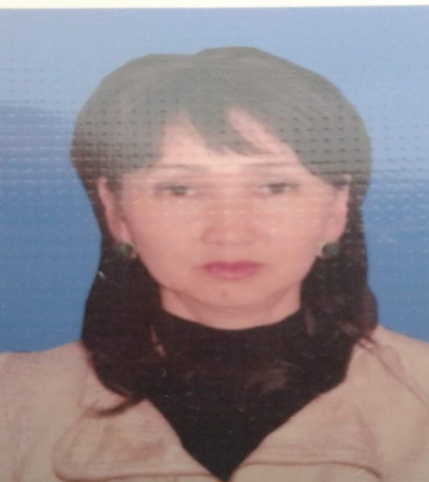 Жамбылская областьЖуалынский районСШ №11 имени Тайыра Тастандиеваучитель географииГрадусная сетка на глобусе  и на географической картеСабақ:  Градусная сетка на глобусе  и на географической картеСабақ:  Градусная сетка на глобусе  и на географической картеСабақ:  Градусная сетка на глобусе  и на географической картеСабақ:  Градусная сетка на глобусе  и на географической картеМектеп: СШ №11 имени Тайыра ТастандиеваМектеп: СШ №11 имени Тайыра ТастандиеваМектеп: СШ №11 имени Тайыра ТастандиеваМектеп: СШ №11 имени Тайыра ТастандиеваКүні:Күні:Күні:Күні:Мұғалім:Жарылкасынова У.КМұғалім:Жарылкасынова У.КМұғалім:Жарылкасынова У.КМұғалім:Жарылкасынова У.КСынып: 6 «Б»Сынып: 6 «Б»Сынып: 6 «Б»Сынып: 6 «Б»Қатысқандар: 10Қатысқандар: 10Қатыспағандар: 0Қатыспағандар: 0Сабақ мақсаттарыСабақ мақсаттарыБарлық оқушылар: Узнают длину окружности Земли, линии градусной сетки-меридианы и параллели.Оқушылардың басым бөлігі: Сумеют показать экватор, меридианы, параллели, работать с текстом и делать выводыКейбір оқушылар: Применять полученные знания при решении учебных задач.Барлық оқушылар: Узнают длину окружности Земли, линии градусной сетки-меридианы и параллели.Оқушылардың басым бөлігі: Сумеют показать экватор, меридианы, параллели, работать с текстом и делать выводыКейбір оқушылар: Применять полученные знания при решении учебных задач.Барлық оқушылар: Узнают длину окружности Земли, линии градусной сетки-меридианы и параллели.Оқушылардың басым бөлігі: Сумеют показать экватор, меридианы, параллели, работать с текстом и делать выводыКейбір оқушылар: Применять полученные знания при решении учебных задач.Барлық оқушылар: Узнают длину окружности Земли, линии градусной сетки-меридианы и параллели.Оқушылардың басым бөлігі: Сумеют показать экватор, меридианы, параллели, работать с текстом и делать выводыКейбір оқушылар: Применять полученные знания при решении учебных задач.Барлық оқушылар: Узнают длину окружности Земли, линии градусной сетки-меридианы и параллели.Оқушылардың басым бөлігі: Сумеют показать экватор, меридианы, параллели, работать с текстом и делать выводыКейбір оқушылар: Применять полученные знания при решении учебных задач.Барлық оқушылар: Узнают длину окружности Земли, линии градусной сетки-меридианы и параллели.Оқушылардың басым бөлігі: Сумеют показать экватор, меридианы, параллели, работать с текстом и делать выводыКейбір оқушылар: Применять полученные знания при решении учебных задач.Тілдік мақсатТілдік мақсатОқушылар: Формировать навыки монологического ответа. Развить навыки работы с глобусом, картами мира и  текстом учебникаОқушылар: Формировать навыки монологического ответа. Развить навыки работы с глобусом, картами мира и  текстом учебникаОқушылар: Формировать навыки монологического ответа. Развить навыки работы с глобусом, картами мира и  текстом учебникаОқушылар: Формировать навыки монологического ответа. Развить навыки работы с глобусом, картами мира и  текстом учебникаОқушылар: Формировать навыки монологического ответа. Развить навыки работы с глобусом, картами мира и  текстом учебникаОқушылар: Формировать навыки монологического ответа. Развить навыки работы с глобусом, картами мира и  текстом учебникаТілдік мақсатТілдік мақсатНегізгі сөздер мен тіркестер: Длину окружности Земли, линии градусной сетки – меридианы и параллели,  экватор.Негізгі сөздер мен тіркестер: Длину окружности Земли, линии градусной сетки – меридианы и параллели,  экватор.Негізгі сөздер мен тіркестер: Длину окружности Земли, линии градусной сетки – меридианы и параллели,  экватор.Негізгі сөздер мен тіркестер: Длину окружности Земли, линии градусной сетки – меридианы и параллели,  экватор.Негізгі сөздер мен тіркестер: Длину окружности Земли, линии градусной сетки – меридианы и параллели,  экватор.Негізгі сөздер мен тіркестер: Длину окружности Земли, линии градусной сетки – меридианы и параллели,  экватор.Тілдік мақсатТілдік мақсатСыныптағы диалог/жазылым үшін пайдалы тілдік бірліктер: Градусная сетка на глобусе  и на географической картеСыныптағы диалог/жазылым үшін пайдалы тілдік бірліктер: Градусная сетка на глобусе  и на географической картеСыныптағы диалог/жазылым үшін пайдалы тілдік бірліктер: Градусная сетка на глобусе  и на географической картеСыныптағы диалог/жазылым үшін пайдалы тілдік бірліктер: Градусная сетка на глобусе  и на географической картеСыныптағы диалог/жазылым үшін пайдалы тілдік бірліктер: Градусная сетка на глобусе  и на географической картеСыныптағы диалог/жазылым үшін пайдалы тілдік бірліктер: Градусная сетка на глобусе  и на географической картеТілдік мақсатТілдік мақсатТалқылауға арналған тармақтар:1.Градусная сетка.                      2. Географическая долгота. 3. Географическая широтаТалқылауға арналған тармақтар:1.Градусная сетка.                      2. Географическая долгота. 3. Географическая широтаТалқылауға арналған тармақтар:1.Градусная сетка.                      2. Географическая долгота. 3. Географическая широтаТалқылауға арналған тармақтар:1.Градусная сетка.                      2. Географическая долгота. 3. Географическая широтаТалқылауға арналған тармақтар:1.Градусная сетка.                      2. Географическая долгота. 3. Географическая широтаТалқылауға арналған тармақтар:1.Градусная сетка.                      2. Географическая долгота. 3. Географическая широтаТілдік мақсатТілдік мақсатСіз неліктен ... екенін айта аласыз ба? Проблемный вопрос: Как в давние времена мореплаватели определяли свое местоположение?Сіз неліктен ... екенін айта аласыз ба? Проблемный вопрос: Как в давние времена мореплаватели определяли свое местоположение?Сіз неліктен ... екенін айта аласыз ба? Проблемный вопрос: Как в давние времена мореплаватели определяли свое местоположение?Сіз неліктен ... екенін айта аласыз ба? Проблемный вопрос: Как в давние времена мореплаватели определяли свое местоположение?Сіз неліктен ... екенін айта аласыз ба? Проблемный вопрос: Как в давние времена мореплаватели определяли свое местоположение?Сіз неліктен ... екенін айта аласыз ба? Проблемный вопрос: Как в давние времена мореплаватели определяли свое местоположение?Тілдік мақсатТілдік мақсатАлдыңғы оқуАлдыңғы оқуУрок №15 «Географические карты, их классификация»Урок №15 «Географические карты, их классификация»Урок №15 «Географические карты, их классификация»Урок №15 «Географические карты, их классификация»Урок №15 «Географические карты, их классификация»Урок №15 «Географические карты, их классификация»ЖоспарЖоспарЖоспарЖоспарЖоспарЖоспарЖоспарЖоспарЖоспарланған уақытЖоспарланған жаттығулар (сабақта қолданылатын әдіс-тәсілдер)Жоспарланған жаттығулар (сабақта қолданылатын әдіс-тәсілдер)Жоспарланған жаттығулар (сабақта қолданылатын әдіс-тәсілдер)Жоспарланған жаттығулар (сабақта қолданылатын әдіс-тәсілдер)Жоспарланған жаттығулар (сабақта қолданылатын әдіс-тәсілдер)Жоспарланған жаттығулар (сабақта қолданылатын әдіс-тәсілдер)РесурстарҰйымдастыру Проверка посещаемости урока учащимися.Проверка учебных принадлежностейС помощью рисунков двух полушарий земли и глобуса делим класс на  три группы Физ.минуткаСоставление «золотых» правил Проверка посещаемости урока учащимися.Проверка учебных принадлежностейС помощью рисунков двух полушарий земли и глобуса делим класс на  три группы Физ.минуткаСоставление «золотых» правил Проверка посещаемости урока учащимися.Проверка учебных принадлежностейС помощью рисунков двух полушарий земли и глобуса делим класс на  три группы Физ.минуткаСоставление «золотых» правил Проверка посещаемости урока учащимися.Проверка учебных принадлежностейС помощью рисунков двух полушарий земли и глобуса делим класс на  три группы Физ.минуткаСоставление «золотых» правил Проверка посещаемости урока учащимися.Проверка учебных принадлежностейС помощью рисунков двух полушарий земли и глобуса делим класс на  три группы Физ.минуткаСоставление «золотых» правил Проверка посещаемости урока учащимися.Проверка учебных принадлежностейС помощью рисунков двух полушарий земли и глобуса делим класс на  три группы Физ.минуткаСоставление «золотых» правил 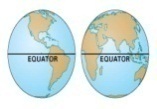 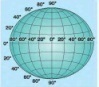 Үй жұмысы -Опрос домашнего задания «Толстые и тонкие вопросы» Что такое карта?Какие виды географических карт вы знаете?Что изображено на физических картах?Как называется специальная карта с изображением стран мира?-Раздаютя  карточки, работа в парах .-Устный опрос «Верно ли высказывание?» ответы «да», «нет» -Взаимооценивание путем обмена листов с ответами-Опрос домашнего задания «Толстые и тонкие вопросы» Что такое карта?Какие виды географических карт вы знаете?Что изображено на физических картах?Как называется специальная карта с изображением стран мира?-Раздаютя  карточки, работа в парах .-Устный опрос «Верно ли высказывание?» ответы «да», «нет» -Взаимооценивание путем обмена листов с ответами-Опрос домашнего задания «Толстые и тонкие вопросы» Что такое карта?Какие виды географических карт вы знаете?Что изображено на физических картах?Как называется специальная карта с изображением стран мира?-Раздаютя  карточки, работа в парах .-Устный опрос «Верно ли высказывание?» ответы «да», «нет» -Взаимооценивание путем обмена листов с ответами-Опрос домашнего задания «Толстые и тонкие вопросы» Что такое карта?Какие виды географических карт вы знаете?Что изображено на физических картах?Как называется специальная карта с изображением стран мира?-Раздаютя  карточки, работа в парах .-Устный опрос «Верно ли высказывание?» ответы «да», «нет» -Взаимооценивание путем обмена листов с ответами-Опрос домашнего задания «Толстые и тонкие вопросы» Что такое карта?Какие виды географических карт вы знаете?Что изображено на физических картах?Как называется специальная карта с изображением стран мира?-Раздаютя  карточки, работа в парах .-Устный опрос «Верно ли высказывание?» ответы «да», «нет» -Взаимооценивание путем обмена листов с ответами-Опрос домашнего задания «Толстые и тонкие вопросы» Что такое карта?Какие виды географических карт вы знаете?Что изображено на физических картах?Как называется специальная карта с изображением стран мира?-Раздаютя  карточки, работа в парах .-Устный опрос «Верно ли высказывание?» ответы «да», «нет» -Взаимооценивание путем обмена листов с ответамиПолитическая  физическая карта мира.  ЛисточкиЖаңа сабақ1.Ознакамливаем учеников  с учебной целью урока и критериями)2.Раздаем учащимся воздушные шары и по методу «Гонец» трем группам даем задания по учебнику. (1.Градусная сетка. 2. Географическая долгота. 3. Географическая широта )3.Учитель поочередно подходит к каждой группе и подталкивает их на правильное оформление воздушых шаров, прислушивается к  обсуждению .1.Ознакамливаем учеников  с учебной целью урока и критериями)2.Раздаем учащимся воздушные шары и по методу «Гонец» трем группам даем задания по учебнику. (1.Градусная сетка. 2. Географическая долгота. 3. Географическая широта )3.Учитель поочередно подходит к каждой группе и подталкивает их на правильное оформление воздушых шаров, прислушивается к  обсуждению .1.Ознакамливаем учеников  с учебной целью урока и критериями)2.Раздаем учащимся воздушные шары и по методу «Гонец» трем группам даем задания по учебнику. (1.Градусная сетка. 2. Географическая долгота. 3. Географическая широта )3.Учитель поочередно подходит к каждой группе и подталкивает их на правильное оформление воздушых шаров, прислушивается к  обсуждению .1.Ознакамливаем учеников  с учебной целью урока и критериями)2.Раздаем учащимся воздушные шары и по методу «Гонец» трем группам даем задания по учебнику. (1.Градусная сетка. 2. Географическая долгота. 3. Географическая широта )3.Учитель поочередно подходит к каждой группе и подталкивает их на правильное оформление воздушых шаров, прислушивается к  обсуждению .1.Ознакамливаем учеников  с учебной целью урока и критериями)2.Раздаем учащимся воздушные шары и по методу «Гонец» трем группам даем задания по учебнику. (1.Градусная сетка. 2. Географическая долгота. 3. Географическая широта )3.Учитель поочередно подходит к каждой группе и подталкивает их на правильное оформление воздушых шаров, прислушивается к  обсуждению .1.Ознакамливаем учеников  с учебной целью урока и критериями)2.Раздаем учащимся воздушные шары и по методу «Гонец» трем группам даем задания по учебнику. (1.Градусная сетка. 2. Географическая долгота. 3. Географическая широта )3.Учитель поочередно подходит к каждой группе и подталкивает их на правильное оформление воздушых шаров, прислушивается к  обсуждению .Воздушные шары и цветные маркерыБекіту-пысықтау жұмыстары 1.Защита разрисованных шаров по своей теме лидерами группВзаимооценивание  в устной форме«Две звезды и одно предложение»2. Просмотр электронного учебника на данную тему.3.Дополняем рисунки на шарах после просмотра видео (делаем акцент на работу с одаренными детьми)Самооценивание с помощью метода «Светофор».1.Защита разрисованных шаров по своей теме лидерами группВзаимооценивание  в устной форме«Две звезды и одно предложение»2. Просмотр электронного учебника на данную тему.3.Дополняем рисунки на шарах после просмотра видео (делаем акцент на работу с одаренными детьми)Самооценивание с помощью метода «Светофор».1.Защита разрисованных шаров по своей теме лидерами группВзаимооценивание  в устной форме«Две звезды и одно предложение»2. Просмотр электронного учебника на данную тему.3.Дополняем рисунки на шарах после просмотра видео (делаем акцент на работу с одаренными детьми)Самооценивание с помощью метода «Светофор».1.Защита разрисованных шаров по своей теме лидерами группВзаимооценивание  в устной форме«Две звезды и одно предложение»2. Просмотр электронного учебника на данную тему.3.Дополняем рисунки на шарах после просмотра видео (делаем акцент на работу с одаренными детьми)Самооценивание с помощью метода «Светофор».1.Защита разрисованных шаров по своей теме лидерами группВзаимооценивание  в устной форме«Две звезды и одно предложение»2. Просмотр электронного учебника на данную тему.3.Дополняем рисунки на шарах после просмотра видео (делаем акцент на работу с одаренными детьми)Самооценивание с помощью метода «Светофор».1.Защита разрисованных шаров по своей теме лидерами группВзаимооценивание  в устной форме«Две звезды и одно предложение»2. Просмотр электронного учебника на данную тему.3.Дополняем рисунки на шарах после просмотра видео (делаем акцент на работу с одаренными детьми)Самооценивание с помощью метода «Светофор».Интерактив-ная доска или ноутбукҚорыту Проводится геодиктант:1.Как называется кратчайшая линия, проведенная по поверхности Земли от одного полюса до другого? (меридиан)2. Назовите самую длинную параллель (экватор)3.Как изменяется длина параллелей от экватора к полюсам? (уменьшается)4.Чему равна длина экватора?(40 000 км.)5.Чему равна длина меридиан? (20 000 км.)6.Чему равна параллель? (различной длины)7. Направление север-юг указывает? (меридиан)8. Приведите пример городов, находящихся в северной широте.9. Приведите пример городов, находящихся в южной широте.Организует письменная проверка в тетрадяхПроводится геодиктант:1.Как называется кратчайшая линия, проведенная по поверхности Земли от одного полюса до другого? (меридиан)2. Назовите самую длинную параллель (экватор)3.Как изменяется длина параллелей от экватора к полюсам? (уменьшается)4.Чему равна длина экватора?(40 000 км.)5.Чему равна длина меридиан? (20 000 км.)6.Чему равна параллель? (различной длины)7. Направление север-юг указывает? (меридиан)8. Приведите пример городов, находящихся в северной широте.9. Приведите пример городов, находящихся в южной широте.Организует письменная проверка в тетрадяхПроводится геодиктант:1.Как называется кратчайшая линия, проведенная по поверхности Земли от одного полюса до другого? (меридиан)2. Назовите самую длинную параллель (экватор)3.Как изменяется длина параллелей от экватора к полюсам? (уменьшается)4.Чему равна длина экватора?(40 000 км.)5.Чему равна длина меридиан? (20 000 км.)6.Чему равна параллель? (различной длины)7. Направление север-юг указывает? (меридиан)8. Приведите пример городов, находящихся в северной широте.9. Приведите пример городов, находящихся в южной широте.Организует письменная проверка в тетрадяхПроводится геодиктант:1.Как называется кратчайшая линия, проведенная по поверхности Земли от одного полюса до другого? (меридиан)2. Назовите самую длинную параллель (экватор)3.Как изменяется длина параллелей от экватора к полюсам? (уменьшается)4.Чему равна длина экватора?(40 000 км.)5.Чему равна длина меридиан? (20 000 км.)6.Чему равна параллель? (различной длины)7. Направление север-юг указывает? (меридиан)8. Приведите пример городов, находящихся в северной широте.9. Приведите пример городов, находящихся в южной широте.Организует письменная проверка в тетрадяхПроводится геодиктант:1.Как называется кратчайшая линия, проведенная по поверхности Земли от одного полюса до другого? (меридиан)2. Назовите самую длинную параллель (экватор)3.Как изменяется длина параллелей от экватора к полюсам? (уменьшается)4.Чему равна длина экватора?(40 000 км.)5.Чему равна длина меридиан? (20 000 км.)6.Чему равна параллель? (различной длины)7. Направление север-юг указывает? (меридиан)8. Приведите пример городов, находящихся в северной широте.9. Приведите пример городов, находящихся в южной широте.Организует письменная проверка в тетрадяхПроводится геодиктант:1.Как называется кратчайшая линия, проведенная по поверхности Земли от одного полюса до другого? (меридиан)2. Назовите самую длинную параллель (экватор)3.Как изменяется длина параллелей от экватора к полюсам? (уменьшается)4.Чему равна длина экватора?(40 000 км.)5.Чему равна длина меридиан? (20 000 км.)6.Чему равна параллель? (различной длины)7. Направление север-юг указывает? (меридиан)8. Приведите пример городов, находящихся в северной широте.9. Приведите пример городов, находящихся в южной широте.Организует письменная проверка в тетрадяхҮйге тапсырма Параграф №11 стр.33-35. составление кроссворда.Параграф №11 стр.33-35. составление кроссворда.Параграф №11 стр.33-35. составление кроссворда.Параграф №11 стр.33-35. составление кроссворда.Параграф №11 стр.33-35. составление кроссворда.Параграф №11 стр.33-35. составление кроссворда.Кері байланысВ письменной форме методом «5  пальцев» В письменной форме методом «5  пальцев» В письменной форме методом «5  пальцев» В письменной форме методом «5  пальцев» В письменной форме методом «5  пальцев» В письменной форме методом «5  пальцев» Цветные маркерыРефлексияЯ доволен своей работой на уроке — зеленый.Я хорошо работал, но умею еще лучше –желтый цвет Работа не получилась, не доволен собой – красный цвет.Я доволен своей работой на уроке — зеленый.Я хорошо работал, но умею еще лучше –желтый цвет Работа не получилась, не доволен собой – красный цвет.Я доволен своей работой на уроке — зеленый.Я хорошо работал, но умею еще лучше –желтый цвет Работа не получилась, не доволен собой – красный цвет.Я доволен своей работой на уроке — зеленый.Я хорошо работал, но умею еще лучше –желтый цвет Работа не получилась, не доволен собой – красный цвет.Я доволен своей работой на уроке — зеленый.Я хорошо работал, но умею еще лучше –желтый цвет Работа не получилась, не доволен собой – красный цвет.Я доволен своей работой на уроке — зеленый.Я хорошо работал, но умею еще лучше –желтый цвет Работа не получилась, не доволен собой – красный цвет.Сигнализируют карточками, комментируют.Қосымша ақпаратҚосымша ақпаратҚосымша ақпаратҚосымша ақпаратҚосымша ақпаратҚосымша ақпаратҚосымша ақпаратҚосымша ақпаратСаралау –Сіз қосымша көмек көрсетуді қалай жоспарлайсыз? Сіз қабілеті жоғары оқушыларға тапсырманы күрделендіруді қалай жоспарлайсыз?Саралау –Сіз қосымша көмек көрсетуді қалай жоспарлайсыз? Сіз қабілеті жоғары оқушыларға тапсырманы күрделендіруді қалай жоспарлайсыз?Саралау –Сіз қосымша көмек көрсетуді қалай жоспарлайсыз? Сіз қабілеті жоғары оқушыларға тапсырманы күрделендіруді қалай жоспарлайсыз?Бағалау - Оқушылардың үйренгенін тексеруді қалай жоспарлайсыз?Бағалау - Оқушылардың үйренгенін тексеруді қалай жоспарлайсыз?Пәнаралық байланыс
Қауіпсіздік және еңбекті қорғау ережелері
АКТ-мен байланыс
Құндылықтардағы байланысПәнаралық байланыс
Қауіпсіздік және еңбекті қорғау ережелері
АКТ-мен байланыс
Құндылықтардағы байланысПәнаралық байланыс
Қауіпсіздік және еңбекті қорғау ережелері
АКТ-мен байланыс
Құндылықтардағы байланысТолстые  и тонкие вопросы Защита постеровТолстые  и тонкие вопросы Защита постеровТолстые  и тонкие вопросы Защита постеров..Интерактивная доскаВоспитание у детей социальной ответственности и гражданского  равенства,национальной безопасности , трудолюбие и честность.Интерактивная доскаВоспитание у детей социальной ответственности и гражданского  равенства,национальной безопасности , трудолюбие и честность.Интерактивная доскаВоспитание у детей социальной ответственности и гражданского  равенства,национальной безопасности , трудолюбие и честность.РефлексияСабақ /оқу мақсаттары шынайы ма? Бүгін оқушылар не білді? Сыныптағы ахуал қандай болды? Мен жоспарлаған саралау шаралары тиімді болды ма? Мен берілген уақыт ішінде үлгердім бе? Мен өз жоспарыма қандай түзетулер енгіздім және неліктен?РефлексияСабақ /оқу мақсаттары шынайы ма? Бүгін оқушылар не білді? Сыныптағы ахуал қандай болды? Мен жоспарлаған саралау шаралары тиімді болды ма? Мен берілген уақыт ішінде үлгердім бе? Мен өз жоспарыма қандай түзетулер енгіздім және неліктен?РефлексияСабақ /оқу мақсаттары шынайы ма? Бүгін оқушылар не білді? Сыныптағы ахуал қандай болды? Мен жоспарлаған саралау шаралары тиімді болды ма? Мен берілген уақыт ішінде үлгердім бе? Мен өз жоспарыма қандай түзетулер енгіздім және неліктен?Төмендегі бос ұяшыққа сабақ туралы өз пікіріңізді жазыңыз.  Сол ұяшықтағы Сіздің сабағыңыздың тақырыбына сәйкес келетін сұрақтарға жауап беріңіз.Төмендегі бос ұяшыққа сабақ туралы өз пікіріңізді жазыңыз.  Сол ұяшықтағы Сіздің сабағыңыздың тақырыбына сәйкес келетін сұрақтарға жауап беріңіз.Төмендегі бос ұяшыққа сабақ туралы өз пікіріңізді жазыңыз.  Сол ұяшықтағы Сіздің сабағыңыздың тақырыбына сәйкес келетін сұрақтарға жауап беріңіз.Төмендегі бос ұяшыққа сабақ туралы өз пікіріңізді жазыңыз.  Сол ұяшықтағы Сіздің сабағыңыздың тақырыбына сәйкес келетін сұрақтарға жауап беріңіз.Төмендегі бос ұяшыққа сабақ туралы өз пікіріңізді жазыңыз.  Сол ұяшықтағы Сіздің сабағыңыздың тақырыбына сәйкес келетін сұрақтарға жауап беріңіз.РефлексияСабақ /оқу мақсаттары шынайы ма? Бүгін оқушылар не білді? Сыныптағы ахуал қандай болды? Мен жоспарлаған саралау шаралары тиімді болды ма? Мен берілген уақыт ішінде үлгердім бе? Мен өз жоспарыма қандай түзетулер енгіздім және неліктен?РефлексияСабақ /оқу мақсаттары шынайы ма? Бүгін оқушылар не білді? Сыныптағы ахуал қандай болды? Мен жоспарлаған саралау шаралары тиімді болды ма? Мен берілген уақыт ішінде үлгердім бе? Мен өз жоспарыма қандай түзетулер енгіздім және неліктен?РефлексияСабақ /оқу мақсаттары шынайы ма? Бүгін оқушылар не білді? Сыныптағы ахуал қандай болды? Мен жоспарлаған саралау шаралары тиімді болды ма? Мен берілген уақыт ішінде үлгердім бе? Мен өз жоспарыма қандай түзетулер енгіздім және неліктен?Қорытынды бағамдауҚандай екі нәрсе табысты болды (оқытуды да, оқуды да ескеріңіз)?1:2:Қандай екі нәрсе сабақты жақсарта алды (оқытуды да, оқуды да ескеріңіз)?1: 2:Сабақ барысында мен сынып немесе жекелеген оқушылартуралыменің келесі сабағымды жетілдіруге көмектесетін не білдім?Қорытынды бағамдауҚандай екі нәрсе табысты болды (оқытуды да, оқуды да ескеріңіз)?1:2:Қандай екі нәрсе сабақты жақсарта алды (оқытуды да, оқуды да ескеріңіз)?1: 2:Сабақ барысында мен сынып немесе жекелеген оқушылартуралыменің келесі сабағымды жетілдіруге көмектесетін не білдім?Қорытынды бағамдауҚандай екі нәрсе табысты болды (оқытуды да, оқуды да ескеріңіз)?1:2:Қандай екі нәрсе сабақты жақсарта алды (оқытуды да, оқуды да ескеріңіз)?1: 2:Сабақ барысында мен сынып немесе жекелеген оқушылартуралыменің келесі сабағымды жетілдіруге көмектесетін не білдім?Қорытынды бағамдауҚандай екі нәрсе табысты болды (оқытуды да, оқуды да ескеріңіз)?1:2:Қандай екі нәрсе сабақты жақсарта алды (оқытуды да, оқуды да ескеріңіз)?1: 2:Сабақ барысында мен сынып немесе жекелеген оқушылартуралыменің келесі сабағымды жетілдіруге көмектесетін не білдім?Қорытынды бағамдауҚандай екі нәрсе табысты болды (оқытуды да, оқуды да ескеріңіз)?1:2:Қандай екі нәрсе сабақты жақсарта алды (оқытуды да, оқуды да ескеріңіз)?1: 2:Сабақ барысында мен сынып немесе жекелеген оқушылартуралыменің келесі сабағымды жетілдіруге көмектесетін не білдім?Қорытынды бағамдауҚандай екі нәрсе табысты болды (оқытуды да, оқуды да ескеріңіз)?1:2:Қандай екі нәрсе сабақты жақсарта алды (оқытуды да, оқуды да ескеріңіз)?1: 2:Сабақ барысында мен сынып немесе жекелеген оқушылартуралыменің келесі сабағымды жетілдіруге көмектесетін не білдім?Қорытынды бағамдауҚандай екі нәрсе табысты болды (оқытуды да, оқуды да ескеріңіз)?1:2:Қандай екі нәрсе сабақты жақсарта алды (оқытуды да, оқуды да ескеріңіз)?1: 2:Сабақ барысында мен сынып немесе жекелеген оқушылартуралыменің келесі сабағымды жетілдіруге көмектесетін не білдім?Қорытынды бағамдауҚандай екі нәрсе табысты болды (оқытуды да, оқуды да ескеріңіз)?1:2:Қандай екі нәрсе сабақты жақсарта алды (оқытуды да, оқуды да ескеріңіз)?1: 2:Сабақ барысында мен сынып немесе жекелеген оқушылартуралыменің келесі сабағымды жетілдіруге көмектесетін не білдім?